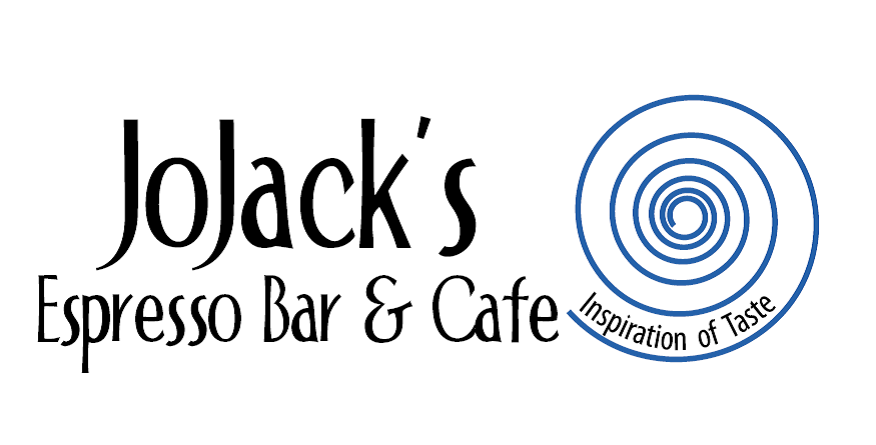 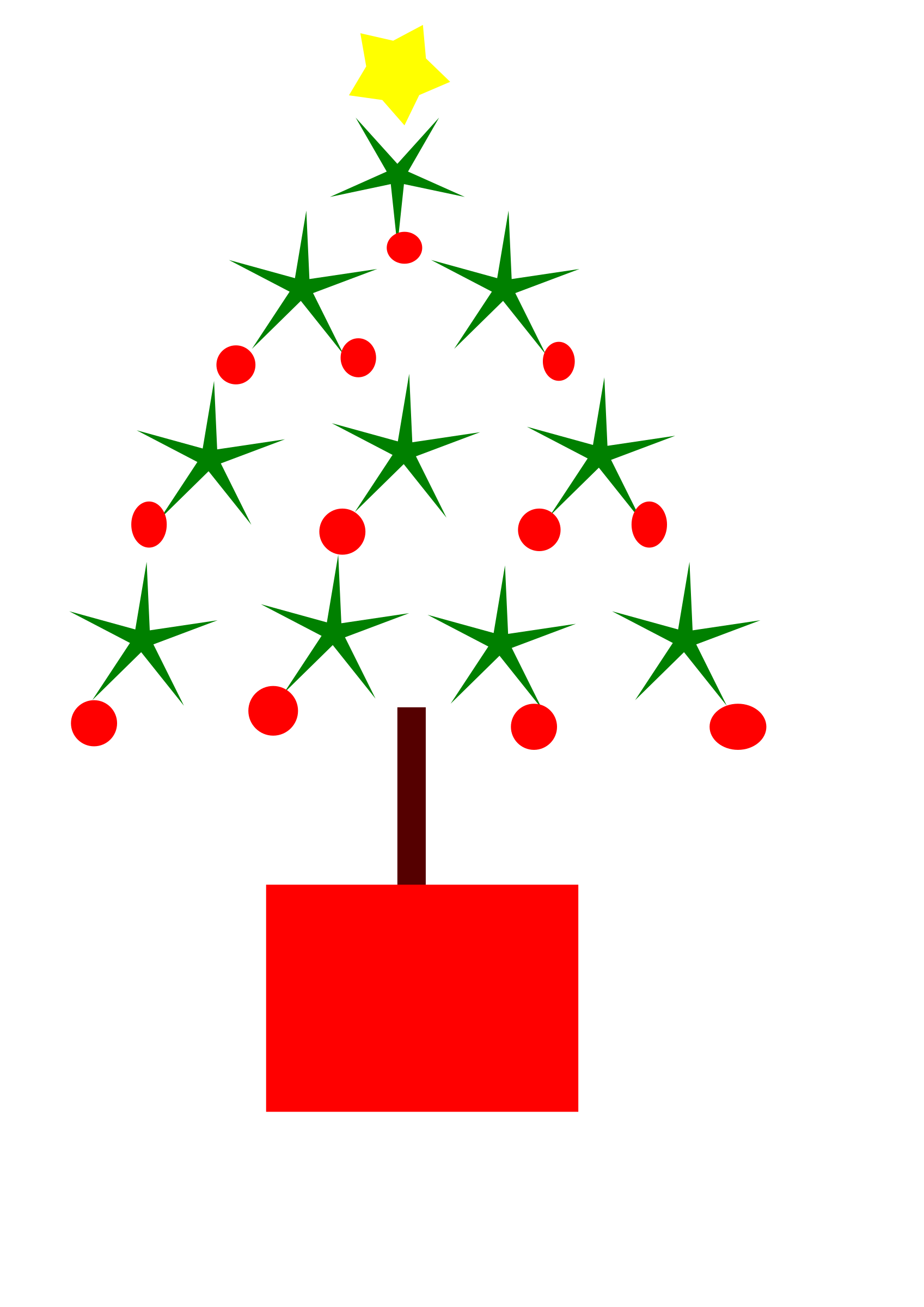 JOJACK’S  HOLIDAY HOURSDECEMBER 24TH 	-7:00AM-2:00PMDECEMBER 25TH – CLOSEDDECEMER 26TH – 7:00AM-3:00PMDECEMBER 31ST – 7:00AM- 2:00 PMJANUARY 1ST- CLOSEDWE HOPE YOU ENJOY YOUR HOLIDAYS!WE APPRECIATE YOUR PATRONAGE!